Veckobrev v. 13  Så har ännu en vecka avslutats, och vi går nu in i Påskveckan!Veckan som varit.. I Matten har vi jobbat på i matteboken. Vi har startat upp ett nytt kapitel som handlar om hela tiotal. Vi har även börjat med nya mattescreeningar. Ungefär hälften av eleverna har hunnit göra dem den här veckan. Vi fortsätter de kommande veckorna. På Eng har vi använt våra loppor och tränat att säga ”say a number, pick a colour” samt börjat träna på kroppsdelar och sången ”head and shoulders, knees and toes”. På No har vi ordentligt startat upp vårt nya tema som kommer handla om jord!Vi har undersökt jord från Maddes kompost där vi hittade mycket spännande. Vi har pratat om hur ny jord blir till och maskarnas roll i det hela. Vi har även sett ytterligare en film om detta. I sina lärpar fick sedan eleverna skapa en egen minikompost i en glasburk och lägga i 3 maskar i den. Vi gjorde även 2 komposter utan maskar. Det ska bli spännande att plocka fram komposterna lite längre fram och undersöka vad som hänt!På musiken sjöng vi bland annat en sång om en mask 😊På Sv har vi läst böcker från serien Stjärnsvenska. Eleverna har verkligen gjort stora framsteg sen vi läste dem sist!Vi har lyssnat på en saga om Karl Knut som är en mask. Vi har även skrivit och berättat/fantiserat om vår mask från komposten. Vi har också tränat vidare på alfabetet i våra häften, samt i en ny bok där fokus är på att skriva bokstäverna rätt och det finaste man kan!Vi har även skrivit i skoldagboken, där vi nu mest fokuserar på meningarna, med stor bokstav i början, och punkt på slutet!På Tekniken gjorde vi ett nytt experiment! Vi hittade ännu ett sätt att blåsa upp en ballong! Nu med torrjäst , socker och ljummet vatten!Sedan ficka alla som ville, prova på att sticka en pinne genomen uppblåst ballong utan att den spricker!På So´n jobbade vi med känslan GLAD, och i fredags startade vi upp nästa känsla som är ARG!Det blir många bra frågor som kommer upp i detta ämne, och vi jobbar mycket med filmer, och berättelser och frågeställningar ur Känsloboken!ÖVRIGTVi pratade en del om klassens situation på Idrotten.Det blir en hel del humör-svängningar och högt ljud, samt en del bråk på olika sätt.Vi pratade om att Idrotten är som vilken annan lektion som helst, samt att det som gäller i vårt klassrum, även gäller i gympasalen! Vi jobbar vidare med det!Veckan som kommer..Måndag – Torsdag går vi som vanligt!På Torsdag är det tvärgrupper, och det är åk 6 som håller i aktiviteterna, som misstänks bli lite ”påskiga”!Fredag den 7/4 börjar påsklovet, och vi ses sedan igen MÅNDAG 17/4!Vi önskar er en fortsatt skön söndag!  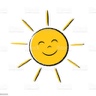 Karin, Madde, Daniel & Lisa